	                 WWW.ECOLE LIBRE LONZEE.BE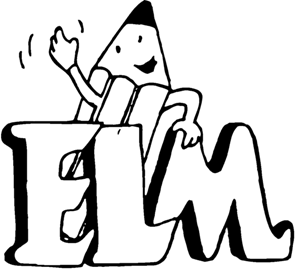 Concerne : Inscription de votre enfant en 1ère humanité.Lonzée, le 6 janvier 2016Chers parents,Nous entrons dans la période d’inscription de votre enfant en 1ère secondaire.Dans un premier temps et avant le 22 janvier prochain, l’école primaire de votre enfant est amenée à vous  remettre quelques documents qui sont les suivants :Le ‘formulaire unique’ : document que vous remettrez dans l’école secondaire de votre premier choix entre le 15 février et le 4 mars 2016 (pour tous les élèves). Seul le respect de cette période vous permet d’entrer en ligne de compte dans le classement des inscriptions.Le document expliquant dans le détail comment inscrire votre enfant en 1ère secondaire.Ces documents doivent être remis contre accusé de réception. C’est pourquoi un courrier ‘mallette’ ne peut pas être envisagé. Nous sommes donc contraints de vous inviter à venir retirer personnellement (un des responsables légaux de l’enfant) les documents à l’école.Pour enlever ces documents, vous voudrez bien vous présenter auprès de Mr Adam, de Mme Anne-Michelle ou de Mme Marie-Luce. Ceci, pour rappel, avant le 22 janvier.A cette occasion, nous vous demanderons de signer un accusé de réception.Vous trouverez sur notre site (http://www.ecole-libre-lonzee.be/actualites.htm) divers documents (dont la liste des numéros FASE des établissements secondaires) susceptibles de vous aider.Par ailleurs, même si votre choix est ferme, il est vivement conseillé d’indiquer plusieurs établissements sur le formulaire unique d’inscription.Je profite également, de la présente, pour vous informer que le centre PMS se tiendra à votre disposition en nos locaux (salle des profs) le lundi 18 janvier de 10h30 à 12h00 afin de répondre à toutes questions que vous jugerez utiles quant à l’enseignement secondaire.En espérant que vos démarches d’inscription se déroulent sans difficulté, veuillez croire, chers Parents, en mes salutations distinguées. Vincent Adam Directeur                                     Pour en savoir plus sur les inscriptions :Numéro vert : 0800 18855	ou inscription@cfwb.be   ou http://www.inscription.cfwb.be